36. SIMETRIJACilj:Učenec nariše simetrično obliko. Prezrcali lik čez odebeljeno črto.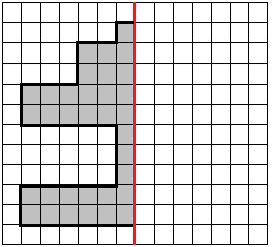 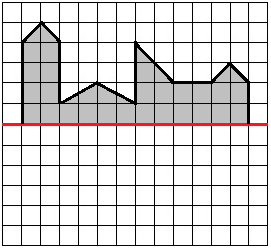 __/__Prezrcali lik čez odebeljeno črto. Upoštevaj tudi barve.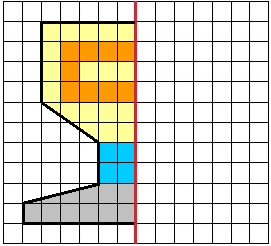 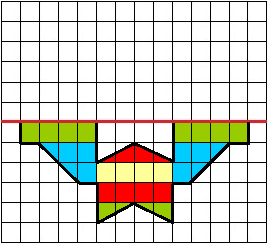 __/__Prezrcali lik čez odebeljeni črti. Upoštevaj tudi barve.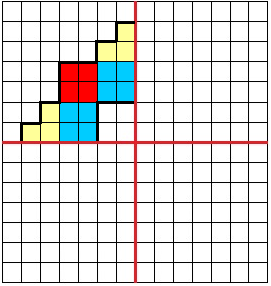 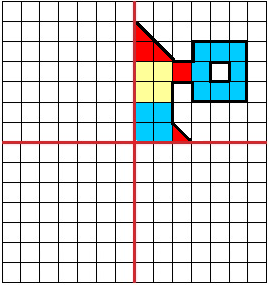 __/__Likom nariši vse simetrale.__/__